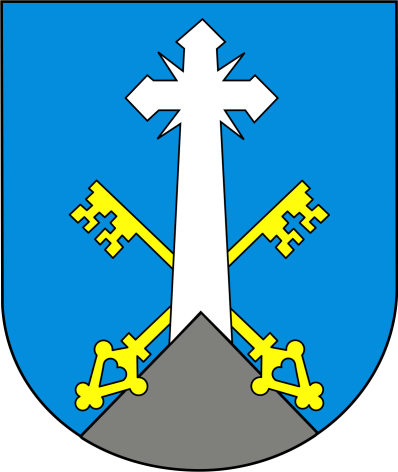 GMINA MIASTO ZAKOPANE                                                                 BURMISTRZ MIASTA ZAKOPANEDOTACJA Z BUDŻETU MIASTA ZAKOPANE 
NA SFINANSOWANIE PRAC KONSERWATORSKICH, RESTAURATORSKICH I ROBÓT BUDOWLANYCH PRZY ZABYTKU WPISANYM DO REJESTRU ZABYTKÓW 
POŁOŻONYM NA TERENIE GMINY MIASTO ZAKOPANEnazwa zadania:        [NALEŻY WPISAĆ NAZWĘ ZADANIA ZGODNIE ZE ZŁOŻONYM WNIOSKIEM]całkowita wartość zadania: [NALEŻY WPISAĆ ZGODNIE ZE ZŁOŻONYM WNIOSKIEM]kwota dofinasowania z budżetu miasta Zakopane: [NALEŻY WPISAĆ ZGODNIE ZE ZŁOŻONYM WNIOSKIEM]okres realizacji: [NALEŻY WPISAĆ ZGODNIE ZE ZŁOŻONYM WNIOSKIEM]